le	Raisonnement s'appuyantVers bAcsur un dossier documentairePOINT	MÉTHODE Présenter un mécanismeConstruire un raisonnement repose sur une argumentation structurée. Pour cela, il est indispensable de mettre en évidence des mécanismes économiques et sociauxqui répondent au sujet. Ces mécanismes fournissent alors des explications. Pour développer correctement un mécanisme, il faut suivre plusieurs étapes.APPLICATIONQuelle différence faites-vous entre exposition et attitude face au risque ?Identifiez deux critères qui expliquentles différences d’attitude face aux risques et deux critères pour les différences d’exposition.ÉTAPE 1	Identifier le phénomèneConstruisez un schéma d’implicationpermettant d’expliquer comment le sexeDéﬁnir la nature du phénomène économique ou social à expliquer et ses caractéristiques, c’est-à-dire la manière dont il se manifeste.inﬂuence l’attitude face aux risques.Rédigez un argument en vous appuyant surle schéma réalisé à la question 3.ÉTAPE 2Identifier les facteurs explicatifsIdentiﬁer l’ensemble des faits, des éléments pouvant avoir un lien avec le phénomène étudié par le sujet.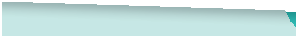 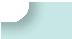 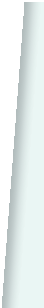 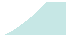 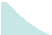 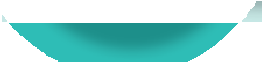 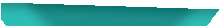 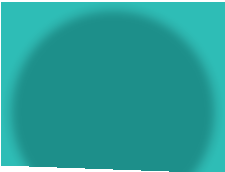 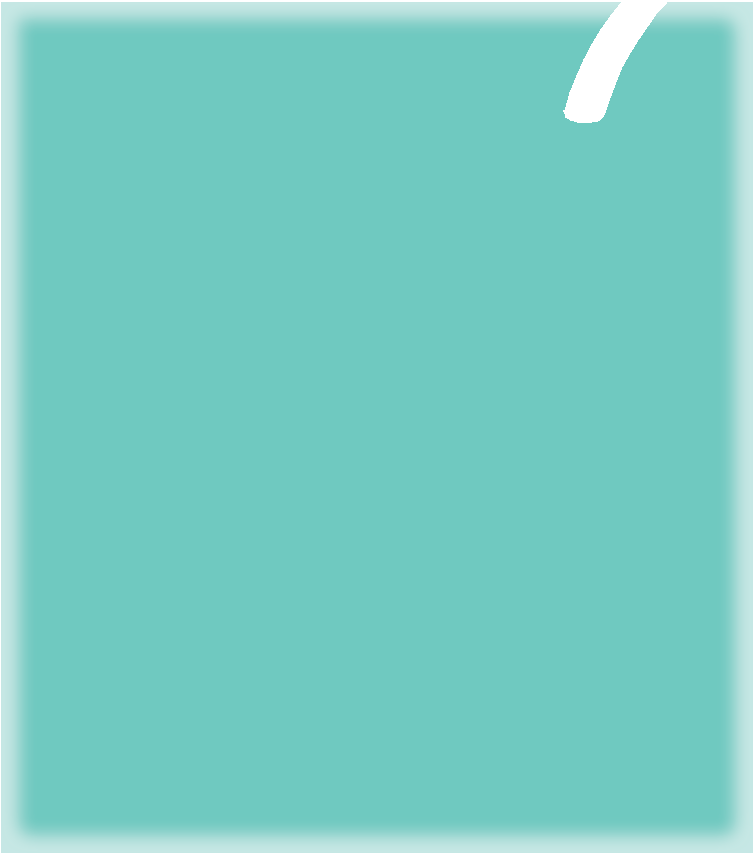 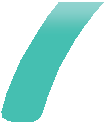 Présenter l’enchaînement des facteurs explicatifsÉtablir des liens de cause à effet, un fait en entraînant un autre, en enchaînant les phénomènes dans le « bon sens » : A ➔ B ➔ C ➔ D.Rédiger un argument s’appuyantsur un mécanisme� Avant de rédiger l’argument, vous pouvez utiliserun schéma qui vous permettra de visualiser le mécanisme.EXEMPLE :� Pensez à utiliser des connecteurs logiques pour enchaîner les différentes phases du raisonnement.EXEMPLE :SUJETÀ l'aide du dossier documentaire et de vos connaissances, vous montrerez que l'exposition et l'attitude face aux risques diffèrent selon les individuset les groupes sociaux.Doc 1Proportion de salariésDoc 2exposés à au moins un agent chimique cancérogène en 2017 (en %),la semaine précédant l’enquête* Par convention, les ouvriers agricoles sont classés dans cette catégorie.Lecture : en 2017, 11% des salariés sont exposés à au moins un agent chimique cancérogène lors de la dernière semaine travaillée, ce qui représente 2,7 millions de salariés.Champ : ensemble des salariés (secteur public et privé) ; France métropolitaine et DOM.Dares-DGT-DGAFP, Enquête Sumer 2017.Doc 3« De nombreuses études ont montré des différences de per- ception du risque et de comportements entre, d’une part, les hommes et les femmes, et d’autre part, les populations jeunes et âgées […].D’une façon générale, les femmes ont plus fréquemment que les hommes tendance à juger les risques comme "très élevés" et donc à prendre moins de risque que les hommes […] Plu- sieurs explications ont été proposées afin d’expliquer pour- quoi les femmes perçoivent les risques plus élevés qu’ils ne le sont objectivement. Une des raisons suggère que les femmes sont moins informées que les hommes. [Cette explication a été rejetée]. Une autre explication tient à la place tradition- nelle des femmes dans la société et à une préoccupation plus importante de la santé. Enfin, Borghans et al. montrent que face à une faible incertitude (information importante), les hommes et les femmes agissent de la même manière. Mais, s’il y a peu d’information, les femmes ont plus d’aversion vis-à-vis de ces situations incertaines que les hommes. Cette différence entre les hommes et les femmes est cruciale dans le cas des campagnes de prévention santé chez les enfants. En effet, il est observé un rôle prédominant des femmes dans l’éduca- tion des enfants et notamment dans l’éducation alimentaire. À cela, s’ajoute le rôle non négligeable du niveau d’éducation des femmes et de leur statut socioprofessionnel. Les autres caractéristiques pertinentes dans l’explication de la perception de risque sont le niveau d’éducation, la localisation ou encore le fait que le risque soit volontaire ou non. »	Johanna Etner, « Comment comprendre les comportements face à l’évolution des risques ? Une approche par les modèles de décision », Humanisme et Entreprise, janvier 2011, n° 301.Nombre de personnes tuées sur la route, par classe d’âge, en FranceBilan 2021 de la sécurité routière, ONISR données définitives jusqu’en 2021. Données relatives aux accidents corporels enregistrés par les forces de l’ordre, en France métropolitaine.Chapitre 11 I Comment l’assurance et la protection sociale contribuent-elles à la gestion des risques dans les sociétés développées ?255Effectifs%Ensemble2 733 30011Salariés exposés à3 produits chimiques et plus1 977 6008Catégorie socio-professionnelleCatégorie socio-professionnelleCatégorie socio-professionnelleCadres et professions intellectuelles supérieures118 2002,8Professions intermédiaires366 0007,3Employésadministratifs (public/privé)33 1001Employés de commerce et de service295 3005,3Ouvriers qualifiés1 552 80034,8Ouvriers non qualifiés*367 90016,70-13ans14-17ans18-24ans25-34ans35-44ans45-54ans55-64ans65-74ans75-84ans75-84ansTotal201011118083170454550535126436613539922019619254951638338241231731721532442020628944939928032429529122912325412021851015053983663633663212741752944Évolution 2019-2021+ 39%+ 10%- 8 %- 23 %- 4 %- 8 %- 11%+ 1 %- 14%- 19 %- 9 %